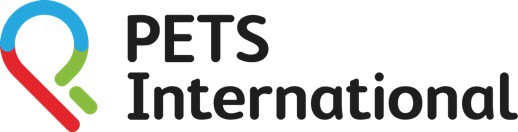 2019年广告合同Advertisement Contract客户：                                                    杂志：PETS International地址：Email: 日期：                    公章：                                       Issue 期刊Editorial Deadline图文广告截稿日Advertising Deadline 硬广截稿日Published 出版日预订2月刊2018年11月16日2018年12月7日2019年1月18日3月刊2018年12月14日2019年1月25日2019年2月22日5月刊(zoomark)2019年2月15日2019年3月1日2019年4月5日6月刊3月29日4月19日5月31日9月刊6月5日6月26日9月6日10月刊 (CIPS)8月23日9月13日10月7日12月刊10月4日10月25日11月22日